ΤΕΧΝΙΚΗ ΕΚΘΕΣΗ“ΣΥΝΤΗΡΗΣΗ -ΕΠΙΣΚΕΥΗ ΣΤΕΓΗΣ ΜΥΛΩΝ ΚΡΑΝΙΔΙΟΥ ”ΑΙΤΙΟΛΟΓΙΑΗ παρούσα τεχνική έκθεση  συντάσσεται με σκοπό την επισκευή – συντήρηση στέγης των δύο μύλων που βρίσκονται στην Κοινότητα Κρανιδίου.ΣΚΟΠΟΣ Σκοπός της παρούσας  είναι η προστασία των παραδοσιακών χαρακτηριστικών μύλων του Κρανιδίου.ΓΕΝΙΚΑ Θα γίνει επικάλυψη της στέγης των δύο ανεμόμυλων με λαμαρίνα πάχους 0,5mm  -αναδυομένη και ηλεκτροστατικά βαμμένη .Η λαμαρίνα θα βιδωθεί στα ελάσματα που υπάρχουν ήδη στη στέγη. 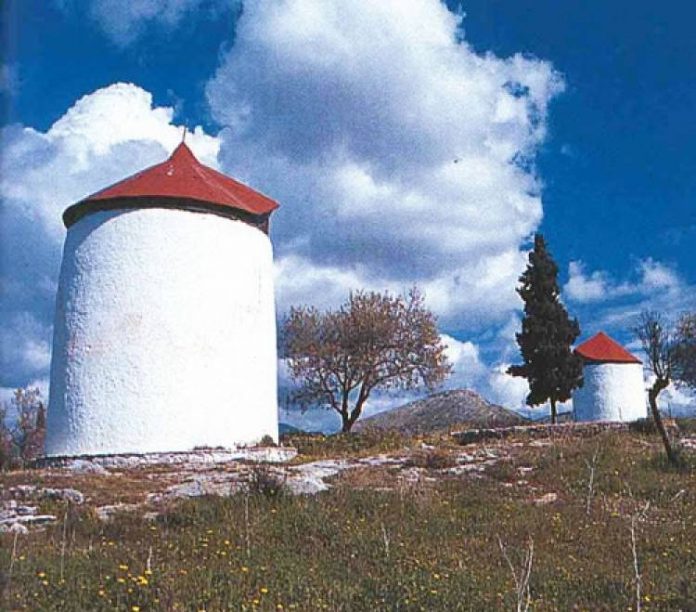 ΤΙΜΟΛΟΓΙΟ Ο ανάδοχος θα καταθέσει τιμολόγιο παροχής υπηρεσιών με υλικά αλλά και τα δελτία αποστολής των υλικών που τοποθέτησε.Σύμφωνα με τον Κανονισμό 213/2008 της Ευρωπαϊκής Επιτροπής, περί κοινού λεξιλογίου για τις δημόσιες συμβάσεις (CPV), η ανωτέρω προμήθεια ταξινομείται με CPV υπό τον κάτωθι αριθμητικό  κωδικό: 71550000-8  με τίτλο: Υπηρεσίες σιδηρουργούΣτις τιμές μονάδας του ενδεικτικού προϋπολογισμού περιλαμβάνονται οι παρακάτω δαπάνες:Η διάθεση του απαιτούμενου προσωπικού, μέσων για την καλή εκτέλεση της παρούσας.Κάθε δαπάνη, ακόμα και αν δεν κατονομάζεται ρητά, αλλά είναι απαραίτητη για την πλήρη και έντεχνη εκτέλεση της προμήθειας.Οι δαπάνες στα υλικά και τον εξοπλισμό από φόρους, τέλη, δασμούς, ειδικούς φόρους, κρατήσεις και οποιεσδήποτε άλλες νόμιμες επιβαρύνσεις που θα ισχύουν.Οι δαπάνες μισθών, ημερομισθίων, υπερωριών, ασφαλίσεων και όλων των λοιπών σχετικών επιβαρύνσεων που προβλέπονται από την ισχύουσα Νομοθεσία, του κάθε είδους προσωπικού.Οι δαπάνες για κάθε είδους ασφαλίσεις (εργασιακή, μεταφορών, μηχανημάτων, προσωπικού, κ.λπ.)Οι ευθύνες έναντι οποιασδήποτε βλάβης σε τρίτους, πρόσωπα, εγκαταστάσεις, ιδιοκτησίες, κ.λπ.  και οι δαπάνες αποκατάστασης οποιαδήποτε βλάβης πραγματοποιηθεί με υπαιτιότητα του αναδόχου.Η τήρηση όλων των πτυχίων, διπλωμάτων, αδειών που απαιτούνται για την εκτέλεση της εργασίας και των συμπληρωματικών εργασιών, όπως προβλέπεται από την ισχύουσα νομοθεσία.ΠΕΡΙΓΡΑΦΗ ΠΡΟΫΠΟΛΟΓΙΣΜΟΥΠροϋπολογίζεται ότι για τη ΣΥΝΤΗΡΗΣΗ -ΕΠΙΣΚΕΥΗ ΣΤΕΓΗΣ ΜΥΛΩΝ ΚΡΑΝΙΔΙΟΥ δε θα ξεπεραστεί το ποσό των 1900,00€ (χίλια εννιακόσια  ευρώ) συμπεριλαμβανομένου του Φ.Π.Α. και θα καλυφθεί από πιστώσεις στον προϋπολογισμό του 2020 του Δήμου Ερμιονίδας.ΕΣΩΤΕΡΙΚΗ ΔΙΑΝΟΜΗ:Τ.Υ./ ΦΑΚΕΛΟΣ ΛΙΣΤΑΣ ΤΕ- ΜΕΛΕΤΩΝ 2020ΕΛΛΗΝΙΚΗ ΔΗΜΟΚΡΑΤΙΑΝΟΜΟΣ ΑΡΓΟΛΙΔΑΣΔΗΜΟΣ ΕΡΜΙΟΝΙΔΑΣΤΜΗΜΑ ΤΕΧΝΙΚΩΝ ΕΡΓΩΝ,ΥΔΡΕΥΣΗΣ ΚΑΙ ΑΠΟΧΕΤΕΥΣΗΣΚρανίδι,	17-07-2020ΕΛΛΗΝΙΚΗ ΔΗΜΟΚΡΑΤΙΑΝΟΜΟΣ ΑΡΓΟΛΙΔΑΣΔΗΜΟΣ ΕΡΜΙΟΝΙΔΑΣΤΜΗΜΑ ΤΕΧΝΙΚΩΝ ΕΡΓΩΝ,ΥΔΡΕΥΣΗΣ ΚΑΙ ΑΠΟΧΕΤΕΥΣΗΣΤ.Ε.:	  069 ΠΡΟΣ: ΟΙΚΟΝΟΜΙΚΗ ΥΠΗΡΕΣΙΑ ΔΗΜΟΥ ΕΡΜΙΟΝΙΔΑΣΕΛΛΗΝΙΚΗ ΔΗΜΟΚΡΑΤΙΑΝΟΜΟΣ ΑΡΓΟΛΙΔΑΣΔΗΜΟΣ ΕΡΜΙΟΝΙΔΑΣΤΜΗΜΑ ΤΕΧΝΙΚΩΝ ΕΡΓΩΝ,ΥΔΡΕΥΣΗΣ ΚΑΙ ΑΠΟΧΕΤΕΥΣΗΣΕΛΛΗΝΙΚΗ ΔΗΜΟΚΡΑΤΙΑΝΟΜΟΣ ΑΡΓΟΛΙΔΑΣΔΗΜΟΣ ΕΡΜΙΟΝΙΔΑΣΤΜΗΜΑ ΤΕΧΝΙΚΩΝ ΕΡΓΩΝ,ΥΔΡΕΥΣΗΣ ΚΑΙ ΑΠΟΧΕΤΕΥΣΗΣΣΥΝΤΑΧΘΗΚΕ 17-07-2020ΘΕΩΡΗΘΗΚΕ17-07-2020Η προϊσταμένηΑντωνιάδου ΔέσποιναΜηχανολόγος Μηχανικός Τ.Ε.Σουσάνα Καρανικόλα,Πολιτικός Μηχανικός Π.Ε.